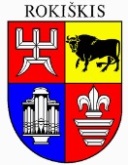 ROKIŠKIO RAJONO SAVIVALDYBĖS ADMINISTRACIJOS DIREKTORIUSĮSAKYMASDĖL ROKIŠKIO RAJONO SAVIVALDYBĖS ADMINISTRACIJOS DIREKTORIAUS 2006 M. LAPKRIČIO 29 D. ĮSAKYMO NR. AV-791 „DĖL BENDRŲJŲ METODINĖS VEIKLOS ORGANIZAVIMO ROKIŠKIO RAJONE NUOSTATŲ PATVIRTINIMO“ PRIPAŽINIMO NETEKUSIU GALIOS2024 m. kovo 26 d. Nr. AV-195RokiškisP r i p a ž į s t u netekusiu galios Rokiškio rajono savivaldybės administracijos direktoriaus 2006 m. lapkričio 29 d. įsakymą Nr. AV-791 „Dėl Bendrųjų metodinės veiklos organizavimo Rokiškio rajone nuostatų patvirtinimo“.Administracijos direktorius							Valerijus RancevasRita Elmonienė